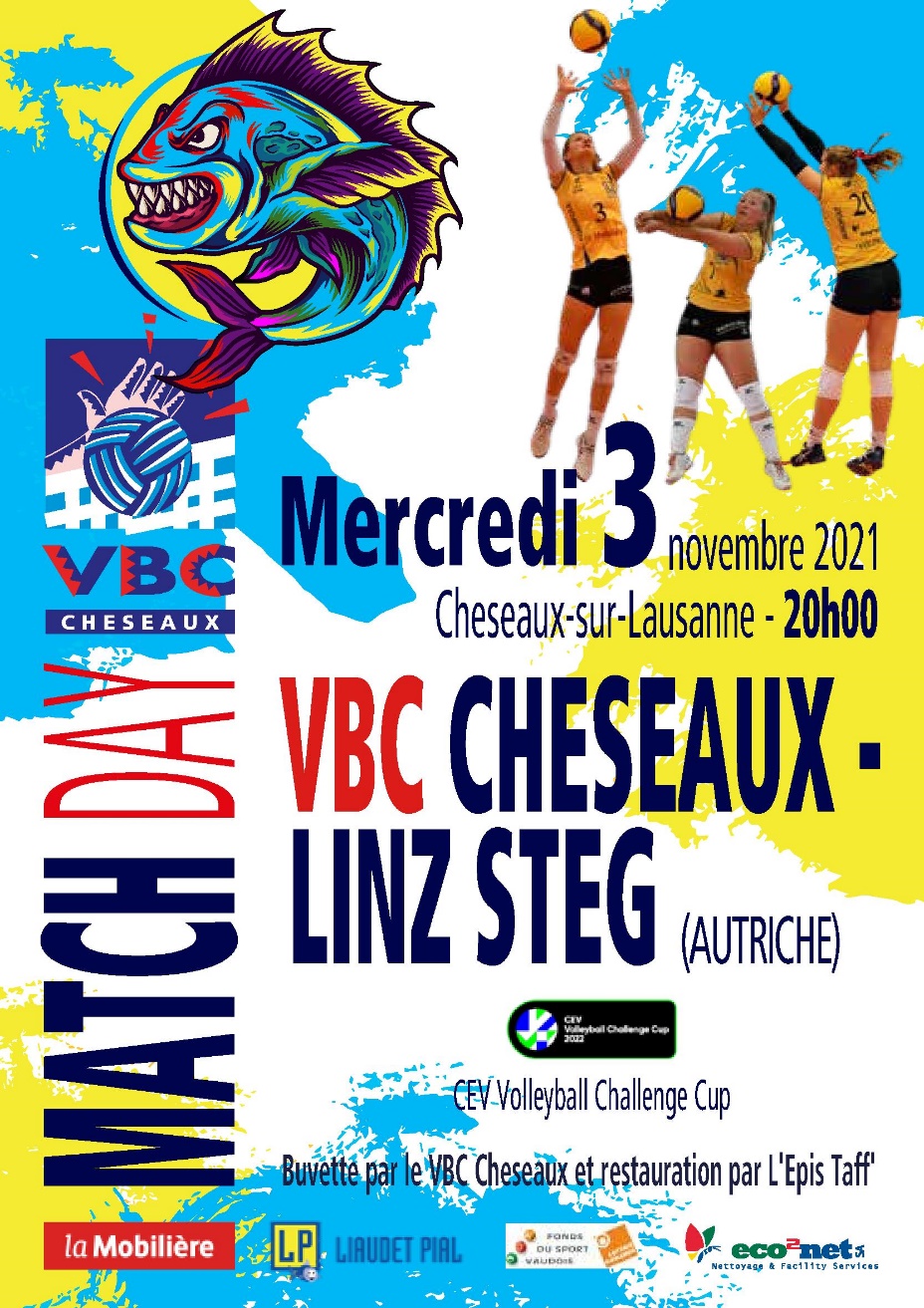 Annonce ballon match CEV 03.11.2021200.-      annonce sur programme de match  et au micro
	   1 entrée gratuite500.-       annonce sur programme de match  et au micro
                   2 entrées au match avec apéritif avant le matchIBAN CH54 0900 0000 1740 0572 8Nom :Prénom :Adresse :NP – Lieu :N° télEmail :Le VBC vous remercie de votre soutien